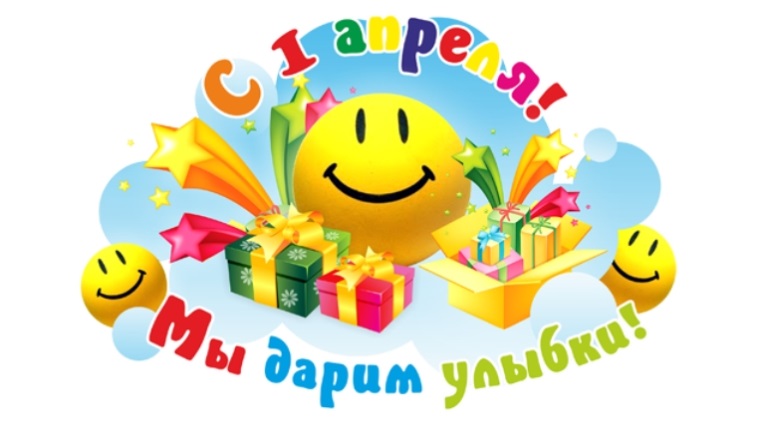 1 апреля – День невинных обманов, или День дурака.Какова же история одного из самых веселых праздника. Почему именно первое апреля является законным поводом для шуток, смеха, причем не только в России, но и в других странах.Праздник 1 Апреля не внесен ни в один календарь знаменательных дат и всенародных праздников, но он с большим успехом отмечается и в России, и в Германии, и во Франции, и даже на Востоке. Отличается только название: в одних странах 1 Апреля называют Днем смеха, в других — Днем дурака.История праздника 1 апреля – День смехаСуществует несколько версий рождения этого веселого праздника. Одни считают, что это напоминание о древнем празднике весны, который отмечался в апреле и сопровождался играми и шутками.Другие считают, что обычай ставить в смешное положение своих друзей и знакомых родился в средние века..Одни утверждают, что День шуток и смеха отмечался еще в Древнем Риме. Назывался он праздником глупцов. Другие говорят — это торжество отмечалось еще в древней Индии, где 31 марта праздновали также День шуток. Как отмечают день смеха в РоссииВ России шутками отмечали 1 Апреля придворные-иностранцы. Петру I понравился этот обычай. «Шутки немало забавляли царя, и каждый год он выдумывал около этого времени что-нибудь подобное», — писал один из его современников. В 1700 году один содержатель труппы факиров объявил москвичам, что он влезет в горлышко обыкновенной стеклянной бутылки. Народ повалил в театр. Когда поднялся занавес, собравшиеся увидели на сцене бутылку с надписью «Первое апреля». Царь Петр тоже присутствовал на этом представлении, которое его немало позабавило и совсем не разгневало. Он только сказал по этому поводу: «Вольность комедиантов». Таким образом, традиция праздновать 1 Апреля начала распространяться и среди русских.1 апреля пожелаем друг другу как можно чаще смеяться, и во все остальные дни тоже.По мнению медиков, смех благотворно влияет на физическое состояние человека, снимает напряжение, понижает кровяное давление, продлевает жизнь. Норвежские врачи считают, что три минуты смеха равны пятнадцати минутам физической зарядки. Веселитесь на здоровье, только старайтесь не обижать шутками других людей!